ЧЕРКАСЬКА МІСЬКА РАДА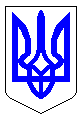 ЧЕРКАСЬКА МІСЬКА РАДАВИКОНАВЧИЙ КОМІТЕТРІШЕННЯВід 18.06.2024 № 865Про затвердження висновку суб’єкта  оціночної діяльності про вартість об’єкта малої приватизації комунальної власностім. Черкаси –нежитлових приміщень розташованих за адресою: м. Черкаси, вул. В’ячеслава Галви, буд. 15-А	Керуючись Законом України «Про приватизацію державного і комунального майна» із змінами, Методикою оцінки майна, затвердженою Постановою Кабінету Міністрів України від 10.12.2003 №1891 (із змінами),  рішенням Черкаської міської ради  від 23.12.2021 №16-2 «Про затвердження міської Програми управління об’єктами власності Черкаської міської територіальної громади на 2022-2026 роки», на виконання рішення Черкаської міської ради від 28.03.2024 №55-18 «Про  перелік об’єктів малої приватизації комунальної власності м. Черкаси, що підлягають приватизації у 2024 році», наказу департаменту економіки та розвитку ЧМР від 17.04.2024р. №133 «Про прийняття рішення про приватизацію об’єкта малої приватизації комунальної власності м. Черкаси»,  та за результатами  здійсненого згідно з вимогами статті 13 Закону України  «Про оцінку майна, майнових прав та професійну оціночну діяльність в Україні» рецензування звіту про оцінку майна –  нежитлові приміщення, а саме: нежитлові приміщення першого та другого поверхів громадського будинку літера А-2, загальною площею 329,6 кв.м., розташованих за адресою: м. Черкаси, вул. В’ячеслава Галви, будинок 15-А, виконаного ФОП «Єкатериніна Людмила Олександрівна»  (сертифікат суб’єкта оціночної діяльності №337/22 від 11.07.2022р.), виконавчий комітет Черкаської міської радиВИРІШИВ:	 1. Затвердити Висновок про вартість майна –нежитлові приміщення, а саме: нежитлові приміщення першого та другого поверхів громадського будинку літера А-2, загальною площею 329,6 кв.м., розташованих за адресою: м. Черкаси, вул. В’ячеслава Галви, будинок 15-А, і орендуються ФОП Лупиною Андрієм Васильовичем та підлягають приватизації шляхом викупу; виконаний ФОП «Колеснік Руслан Степанович» (сертифікат суб’єкта оціночної діяльності №463/2022 від 22.09.2022р.), станом на 30 квітня 2024 року (додається), зокрема:Ринкова вартість об’єкту оцінки з ПДВ  становить 5 049 960,00 (п’ять мільйонів сорок дев’ять тисяч дев’ятсот шістдесят грн. 00 коп. ).Сума ПДВ становить 841 660,00 (вісімсот сорок одна тисяча шістсот шісдесят грн. 00 коп.).1.3 Ринкова вартість об’єкту оцінки без ПДВ становить 4 208 300,00 (чотири мільйони двісті вісім тисяч триста грн. 00 коп.).1.4 Комунальна частка у ринковій вартості з поліпшеннями з ПДВ становить 3 177 910,80 (три мільйони сто сімдесят сім тисяч дев’ятсот десять грн. 80 коп.).1.5 Сума ПДВ становить 529 651,80 (п’ятсот двадцять дев’ять тисяч шістсот п’ятдесят одна грн. 80 коп.).1.6 Комунальна частка у ринковій вартості з поліпшеннями без ПДВ становить 2 648 259,00 (два мільйони шістсот сорок вісім тисяч двісті п’ятдесят дев’ять грн. 00 коп.).1.7 Частка орендаря у ринковій вартості з поліпшеннями з ПДВ становить 1 872 049,20 (один мільйон вісімсот сімдесят дві тисячі сорок дев’ять  грн. 20 коп.).1.8 Сума ПДВ становить 312 008,20 (триста дванадцять тисяч вісім грн. 20 коп.).1.9 Частка орендаря у ринковій вартості з поліпшеннями без ПДВ становить 1 560 041,00 (один мільйон п’ятсот шістдесят тисяч сорок одна грн. 00 коп.).	2. Контроль за виконанням рішення покласти на директора департаменту економіки та розвитку Удод І.І.Міський голова						     	       Анатолій БОНДАРЕНКО